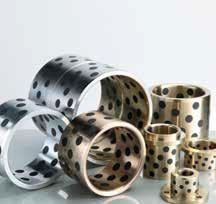 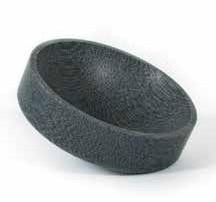 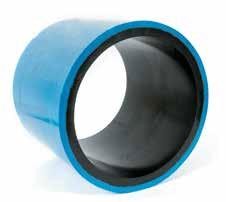 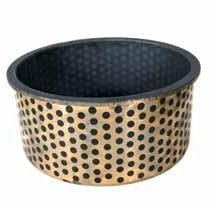 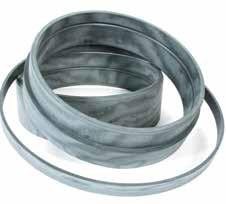 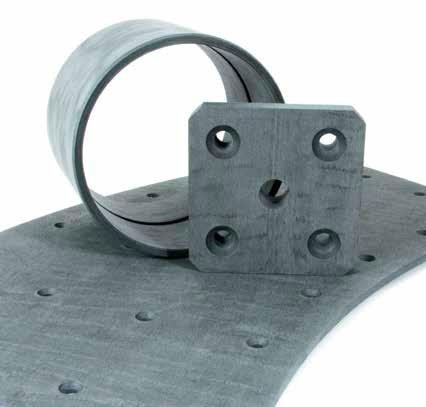 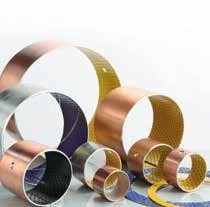 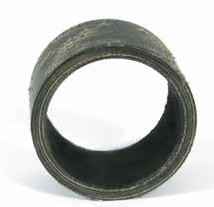 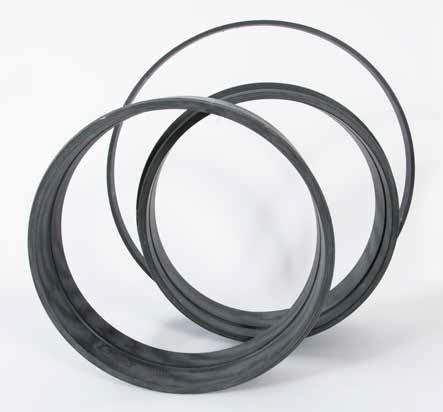 A leading manufacturer of low friction bearing materials to the marine, offshore and onshore industries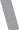 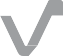 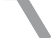 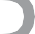 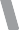 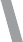 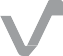 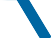 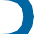 Norden Maritime ASA leading manufacturer of low friction bearing materials to the marine, offshore and onshore industriesNorden Maritime AS was established in 1997. The company is based in Os, just 30 km outside Bergen on Norway`s west coast.Norden Maritime’s main activity is the manufacture of low friction bearing materials supplied to the marine, offshoreContentUnique personal experience 	4 MRP Quality Management System 	5 Design and manufacturing 	5 On Line Design Program 	6 Research and development 	6 Response and delivery 	6 Norden Materials 	8 Cutter head bearings/Water lubricated stern tube system 	13 Norden Bronze 	14 Rubber Buffer 	15 Norden DU Bearings 	16and onshore industries. Our composite material has been proved to have the best quality in the market.As a leading supplier Norden Maritime has within its range a number of products which represent some of the most skilful manufacturers fromaround the world.Norden Maritimeis certified withISO 9001-2008Norden DX Bearings 	16Polyurethane 	17 Plastic 	17 Water Jet Cutting 	18 Contact 	20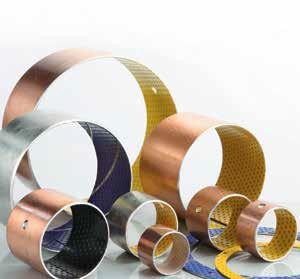 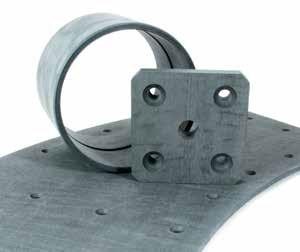 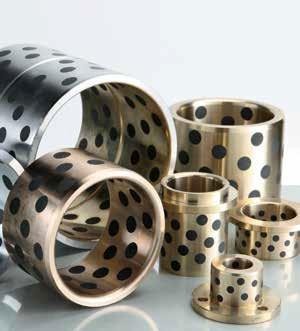 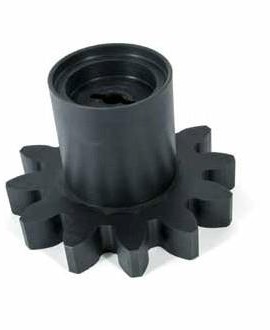 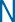 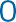 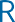 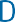 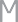 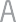 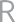 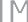 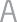 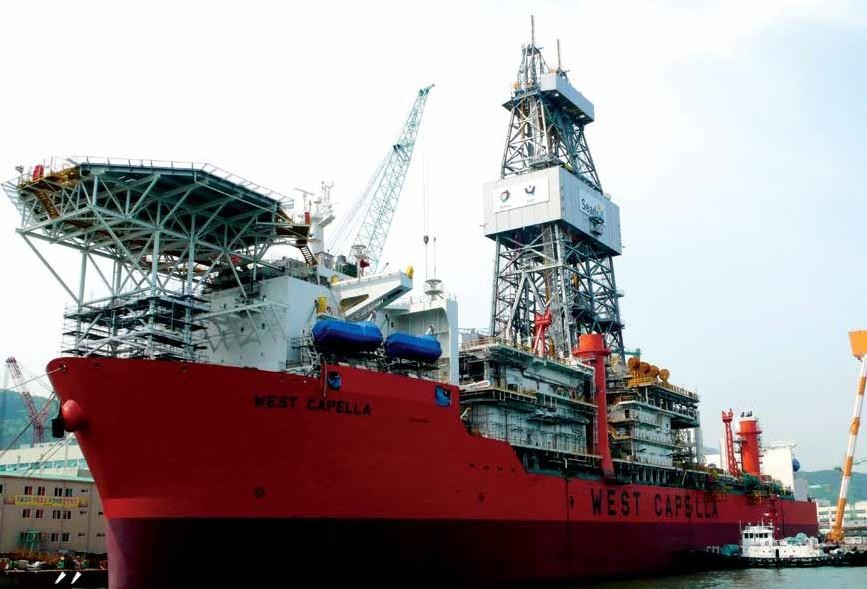 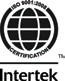 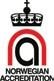 2	www.norden-maritime.no	3Technical Director Bob BirchleyMRP QualityManagement System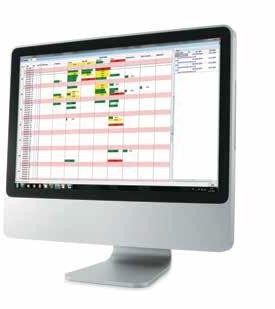 Our in house activities including, customer service, design, production and documentation are followed up and controlled with our bespoke quality management system.This system is our guarantee for delivery of products with the exactspecification and quality to our customers’ orders and needs.The quality management system also produces and stores all the relevant documentation for control and maintenance needed for our QA system.Unique personal experienceOur technical director has more than 35 years’ experience in the design and development of low friction bearing materials for our customers around the world.Including developing a number of different composite materials for both general qualities and specials to suit customer’s specific needs.Our highly skilled CNC engineers and workforce operate the newest software and machinery in the industry.We are always available to meet our customers’ needs with the optimum design and materials.Design and	manufacturingOur experience, knowledge and high end production facilities with the latest CNC machinery guarantee delivery of the best low friction products in the market.In cooperation with our customers, our highly qualified staff will detect needs and possibilities in design and choice of materials to maximize quality and minimize needs for maintenance.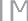 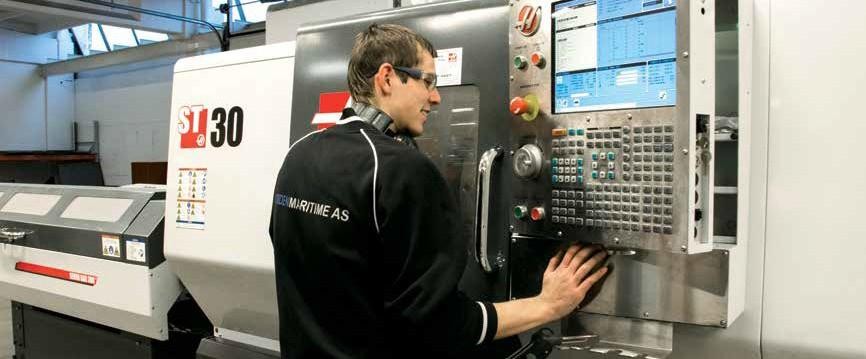 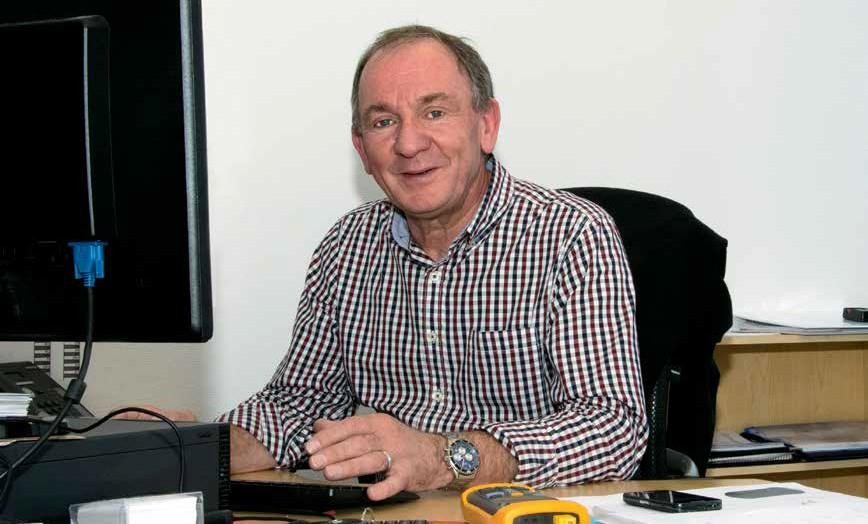 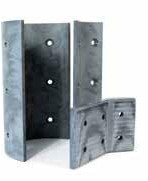 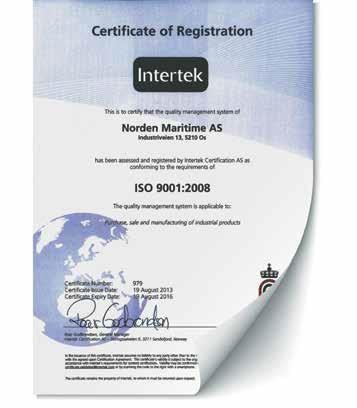 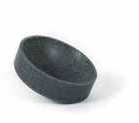 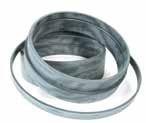 4	www.norden-maritime.no	5Bearing Design ProgramOn Line design tool, specially developed for our customers.Our special design program has been developed over a number of years and has been subjected to frequent updates to reflect the use of new materials and production methods in our development strategy.The design program is available for our customers and engineers to use on line and provides an effective tool for in house design.Try our onlineBearing Calculation ProgramAn effective tool for inhouse designwww.norden-maritime.noResearch and developmentNorden Maritime is constantly testing all new materials, design and products.Our production line includes test facilities to test bearings wear and friction.In cooperation with the leading technical university in Norway, The NTNU in Trondheim,Norden Maritime also runs test programs for innovation and testing.The composite materials developed and manufactured by Norden Maritime has been proved to have the best quality in themarketResponse and	deliveryNorden Maritime isorganisedfor quick response to our customers’ needs.Together with our staff our procedures and production lines can accommodate quick changes for fast delivery.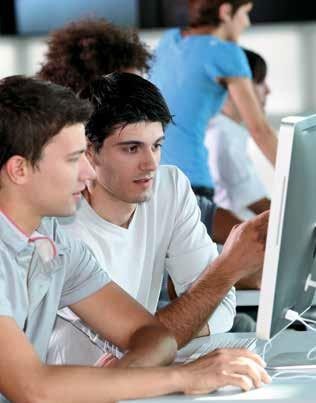 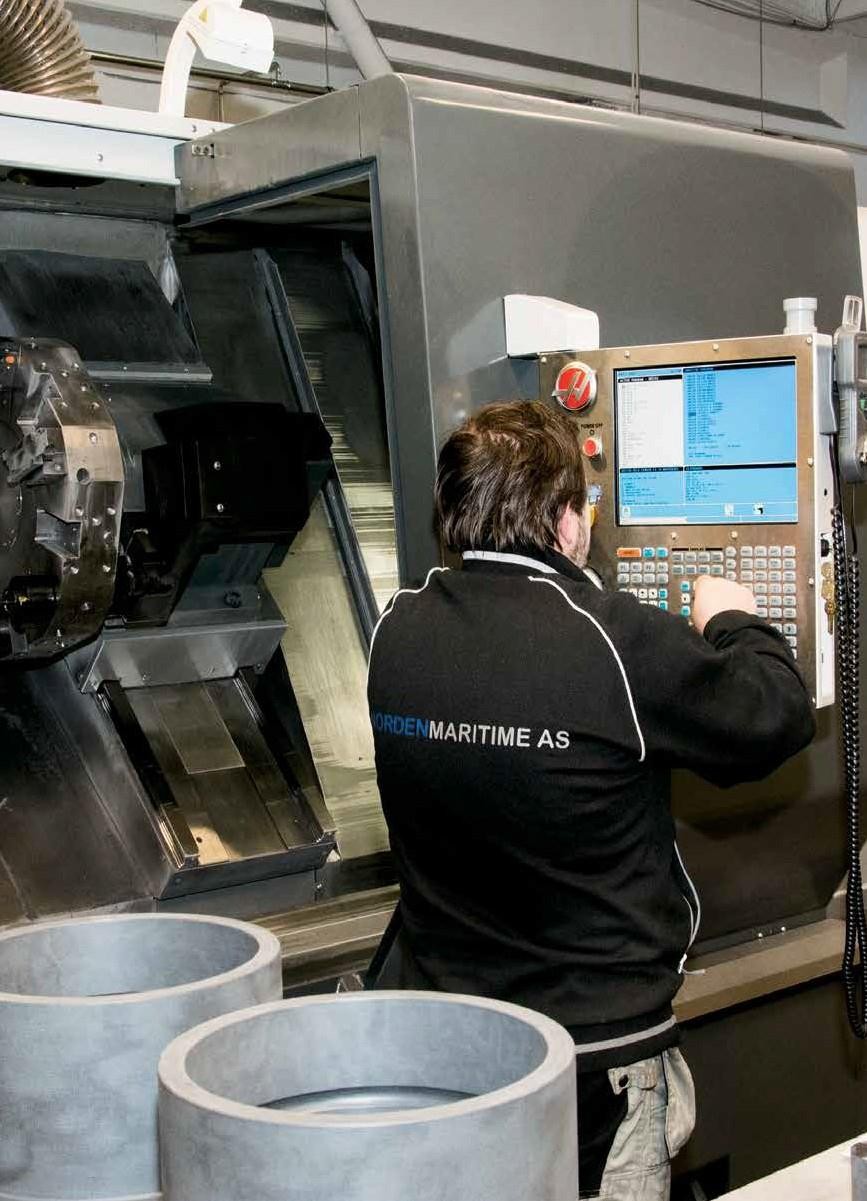 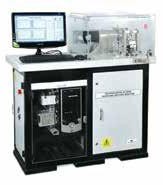 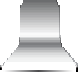 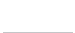 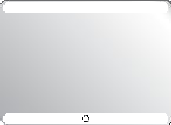 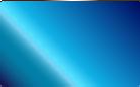 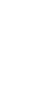 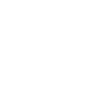 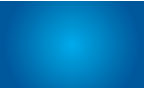 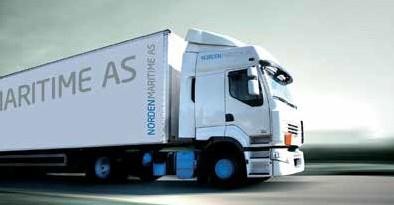 6Norden 788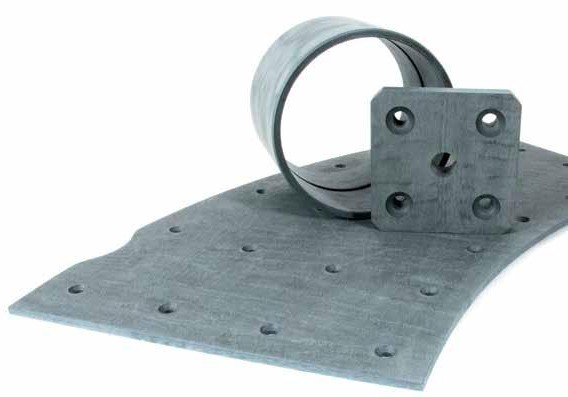 Norden 788 is a high load composite bearing material.Norden988Norden 988 composite bearing material is produced using a specially manufactured Aramid fabric reinforcement andincorporates a unique low friction bearing surface.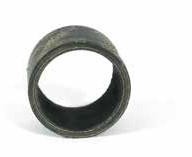 The material is impregnated with a thermosetting resin incorporating solid lubricant fillers.Norden 988 has been formulated particularly for dry running high load applications.Norden701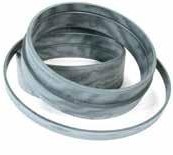 Norden701 is a high load composite bearing material manufactured from synthetic fabric reinforcement which is impregnated with a thermosetting resin, solid lubricant fillers are added forreduced friction andimproved dryrunning capability.Norden901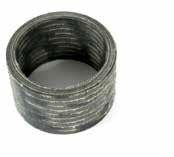 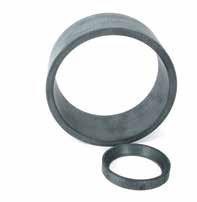 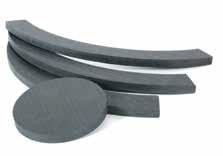 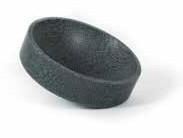 Norden 901 composite bearing material is produced using specially manufactured Aramid fabric reinforcement which is impregnated with a thermosetting resin,solid lubricant fillers are added for reduced friction and improved dry running capability.Made with a specially manufactured synthetic fabric reinforcement using a composite construction process and impregnated with thermosetting resin. Solid lubricant fillers are added to makeitsuitable fordryrunningapplications.  Reference     Kongsberg Oil & Gas (KOGT) has tested Norden Maritime material 788 as part of its     testing program also involving other similar commonly used friction materials.       •	The performance of the subject Norden material Norden 788 satisfied all pre-defined KOGT requirements       •	Thematerialhasbeenapprovedforuseforthedefinedpurposes       •	The cooperation with the representatives from Norden Maritime throughout testing has beenNorden RA5Norden RA5 composite bearing material is made of a specially manufactured synthetic fabric reinforcement incorporating PTFE. The material impregnated with a thermosetting resin containing solid lubricant fillers for enhanced dry running capability.Norden AM8Norden AM8 is a high load composite bearing material made of specially manufactured synthetic fabric reinforcement using a special composite construction process,the material is impregnated with a thermosetting resin and solid lubricant fillers makingitsuitable fordryrunningapplications.Norden NNFNorden NNF is a specially constructed composite bearing material incorporating a needle felt fibre reinforcing which is impregnated with a thermosetting resin. Solid lubricant fillers are added to the resin to lower friction and improve wear resistance.   	value adding and recommendable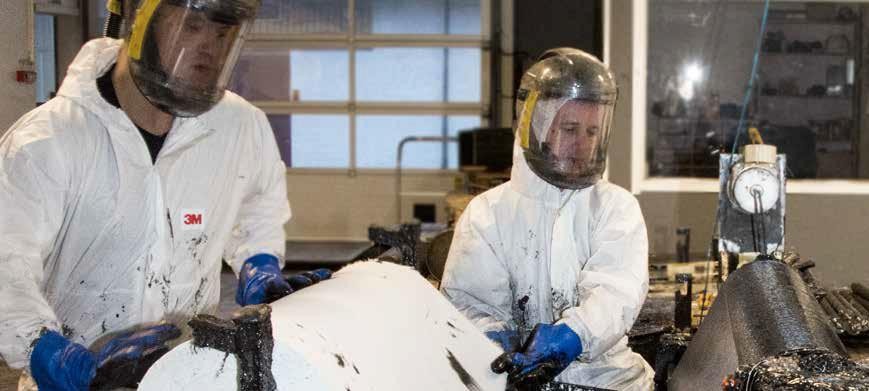 8	www.norden-maritime.no	9Outstanding qualityBearings from Norden Maritime are subject to unique quality control and meets the international standard BS EN ISO 9001:2008.This standard includes the choice of raw material, component traceability, manufacturing and delivery. Our high- end test programs ensure the bestquality and performance. If required testing can be supported by specific certification of products for customers.Hatch Cover PadsAll bearings manufactured by Norden Maritime are designed from our range of thermoset composite materials. Using advanced polymer technologies and technical fabrics impregnated with thermosetting resins incorporating solid lubricants, these bearings provide engineers with solutions to satisfy many diverse engineering applications.Based on a number of test results Norden 788 is ideally suited for use in hatch cover pad applications.Norden 788 exhibits the lowest coefficient of friction coupled with exceptionally low wear rates, a typical dry sliding friction value of 7% against stainless steel with no stick slip or noise generation offers owners a long term maintenance free service lifeNorden Materials have many advantages over more traditional metallic bearing materials and other polymeric bearings including:Low coefficient of frictionHigh load capacityDry runningGood chemical resistanceOperates in fresh or salt water without lubricationDamping of vibrationAccommodation of shaft misalignmentEase of machiningFitting by pressing, freezing, adhesives and mechanical methodsDimensional stabilityMinimal thermal softeningDoes not encourage galvanic corrosionNorden contains no asbestos or environmentally hazardous/toxic substancesMany successful applications for Norden involve highly loaded bearings or pads operating with intermittent or oscillating movements. Norden bearings have been fitted and used in a diverse range of applications including:Off-road vehiclesProcess equipmentPumps and valvesLifting and handling equipmentHydropowerPorts and Harbour equipmentShipbuildingHatch cover padsFairleadsMoring sheavesWinches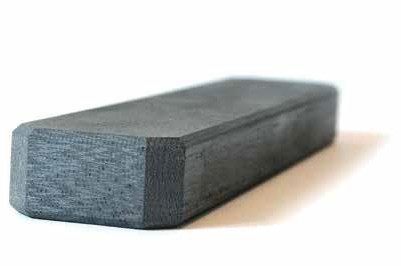 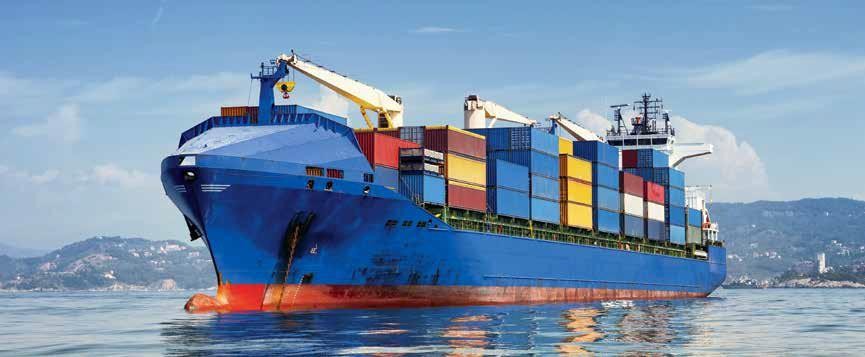 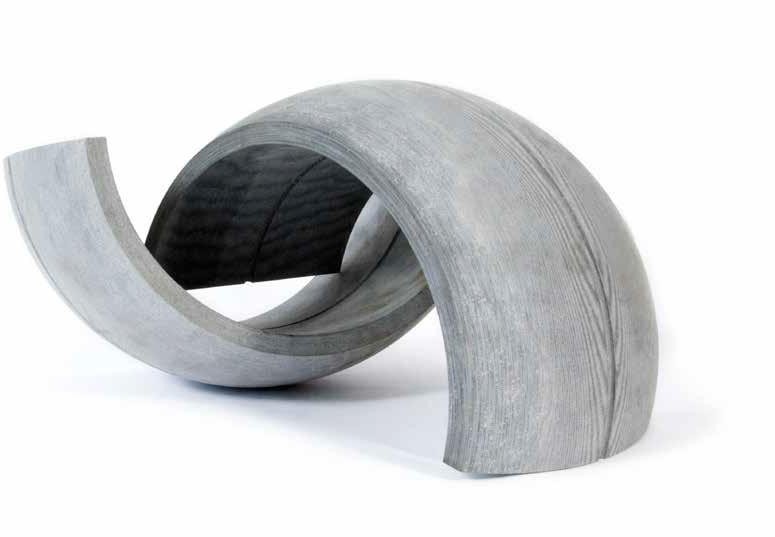 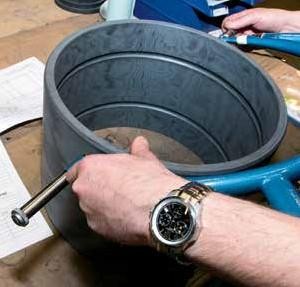 10	www.norden-maritime.no	11Cutter Head BearingsCutter head bearings are one of the most abrasive applications for bearings in the marine industry.The cutter head which is at the end of a ladder is dropped to the sea bed and rotates and cuts through sand and rock. The head swings through an arc as it cuts through the sand and rock and mixes with the water, it is then sucked up and pumped to land. The cutter head which rotates is supported by a bearing operating in this abrasive environment.To optimize the life of both the cutter bearing and the cutter shaft (or sleeve on the shaft) there must be a constant flow of relatively clean water through the bearing in order to keep the abrasives away from the cutter bearing. However this is the ideal and sometimes abrasives do get into the bearing. When this happens the selection of bearing and sleeve Materials must be as abrasive resistant as possible.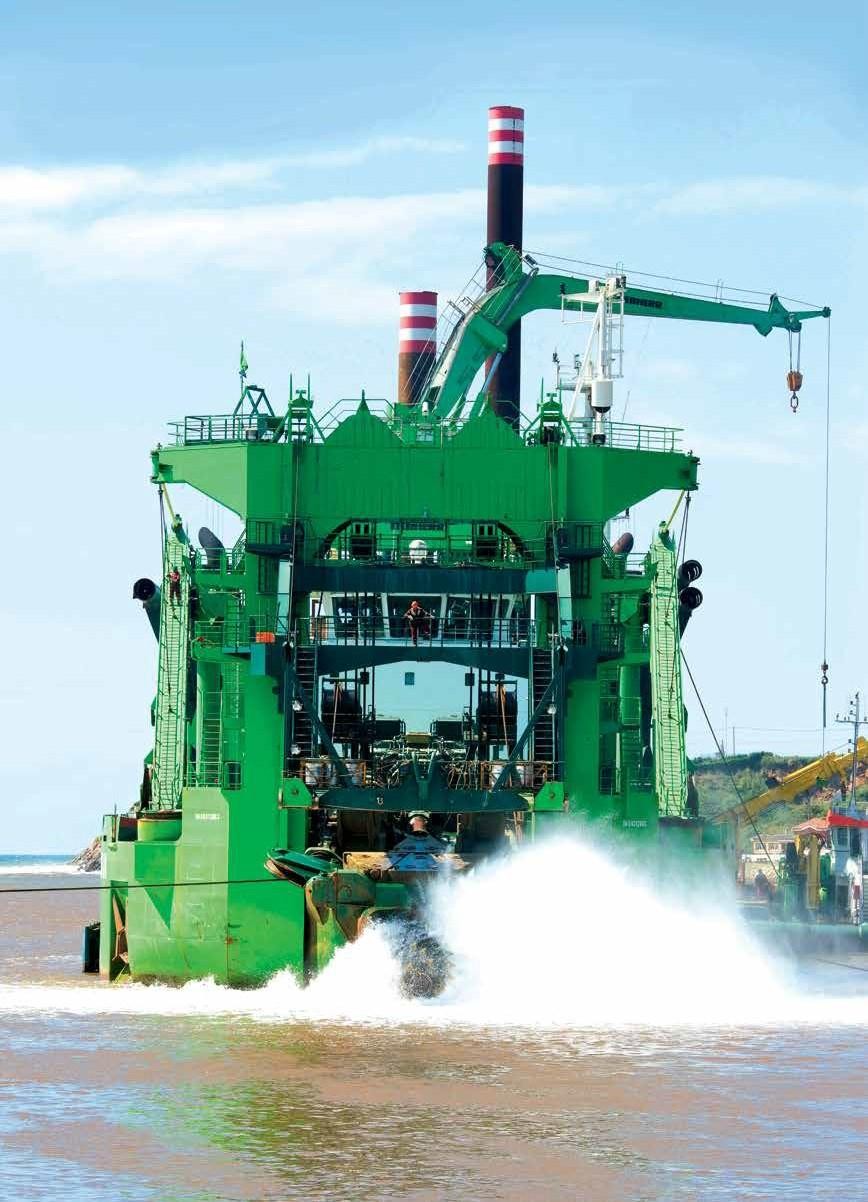 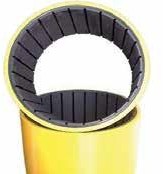 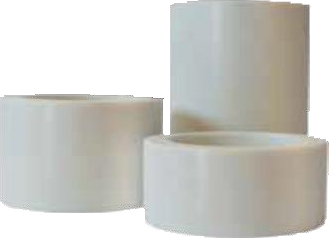 Norden Composite (CM77)The Norden Composite Bearing was developed for use specifically for Cutter Suction Dredges. It is a combination of two highly developed thermosetting cross-linked polymers that optimize different characteristics in the design of these elastomeric bearings.The outside polymer, Blue or yelow in colour is tough, hard material with high load bearing capacity, resistant to impact and compression. The inside polymer black in coloris a softer rubber like material with good flexibility and the ability to resist tearing from abrasive particles.While it is very difficult to obtain meaningful laboratory abrasive test values, this materialhas often proven to be better than the rubber and plastic materials by a factor of 8:1.Water lubricated stern tube bearingsNorden CM7 / Norden 605 marine / Norden NNFNorden CM7 elastomeric bearings offer a very good combination of strength/stiffness and flexibility/elasticity. Bearing length 2:1 for AFT bearing and 1:1 for FWD bearing.Norden propeller system will consist of Norden CM7/Norden 605 or Norden NNF bearings, shaft liners and water Quality Package.www.norden-maritime.noNorden BronzeCopper-aluminium alloys, Copper-zink alloys, Copper-lead-nickel alloys, Copper-tin alloys500 Oilies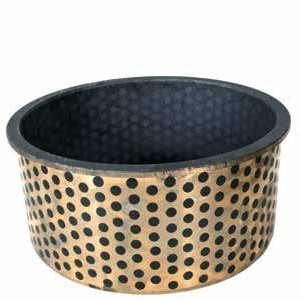 500 Oiles series bearings incorporate high quality copper alloy based metals with engineered solid lubricant plugs. (ptfe/graphite) These bearings are designed to accommodate a wide variety of application requirements demanded by today’s equipment. Precise tolerances utilizing strategic plug location and plug compounds ensure performancedelivery and lubrication free service..500 series bearings provide extreme temperature limits and high load capacity performance. Available as plain bearings, flanges bearing and flat pads.Norden Alm Bz 220For the very highest loads when well lubricated. Load up to 200 N/mm2Rubber Buffers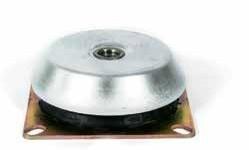 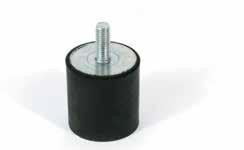 Norden SL-4Hatch Cover Pads with PTFT plugs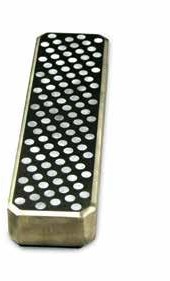 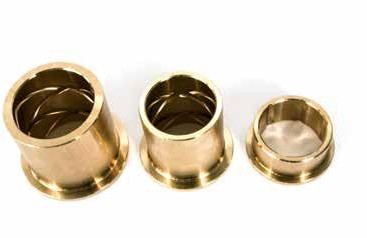 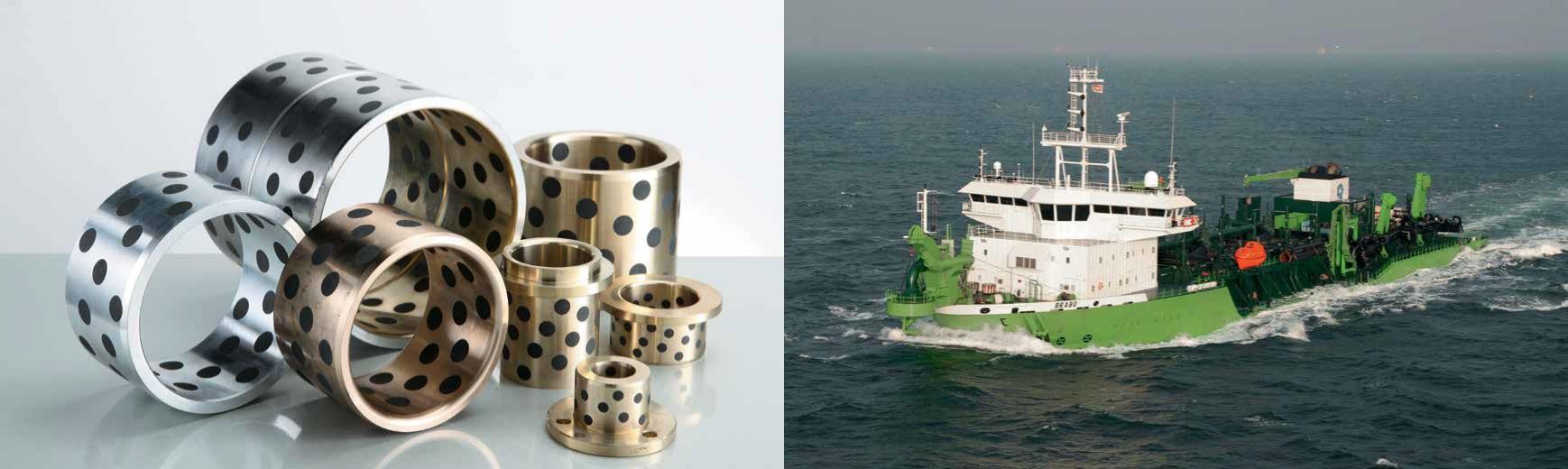 14	www.norden-maritime.no	15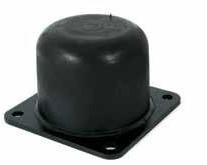 Norden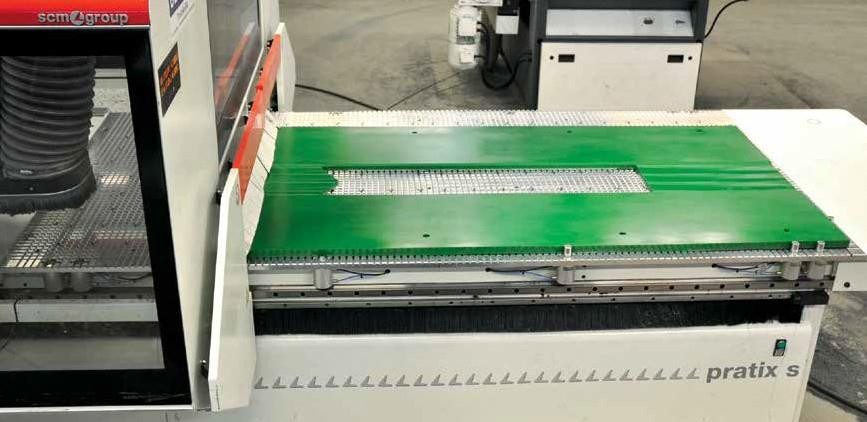 DU BearingsPTFE coated bushingsPTFE lined self-lubricating bearings. This type of bushing has a ptfe layer on the inside to enable dry running, giving low friction and good wear properties over a range of temperatures speeds and loads.NordenDX BearingsPOM coated bushingsAcetyl lined bearings suitable for oil or grease lubricated applications. The surface indentations retain lubricant providing boundary lubrication suitable for low speedatrelativelyhighloads.PolyurethaneSpecificationsMaterial:	Casting polyurethane elastomerThickness: 0.5 to 500mmSizes:	1,000 x 4,000mm / 1,500 x 3,000mm and 1000 x 2000mmHardness: Shore 5A-80DColors:	Red, green, black, yellow, transparent, gray or customizedSpecial featuresLightweight and flexible:Only 1/7th the weight of steel for easier installationsExcellent resistance to abrasion and impact:NORDEN polyurethane sheets outwear mild steel 10 to 1PlasticPA6GPA6G+mosPA6G+oilPOMPETPTFEHMWPNPPPVCPEEKPVDFPDHD 500PDHD 1000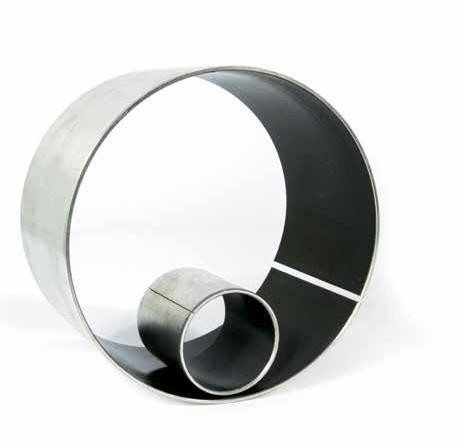 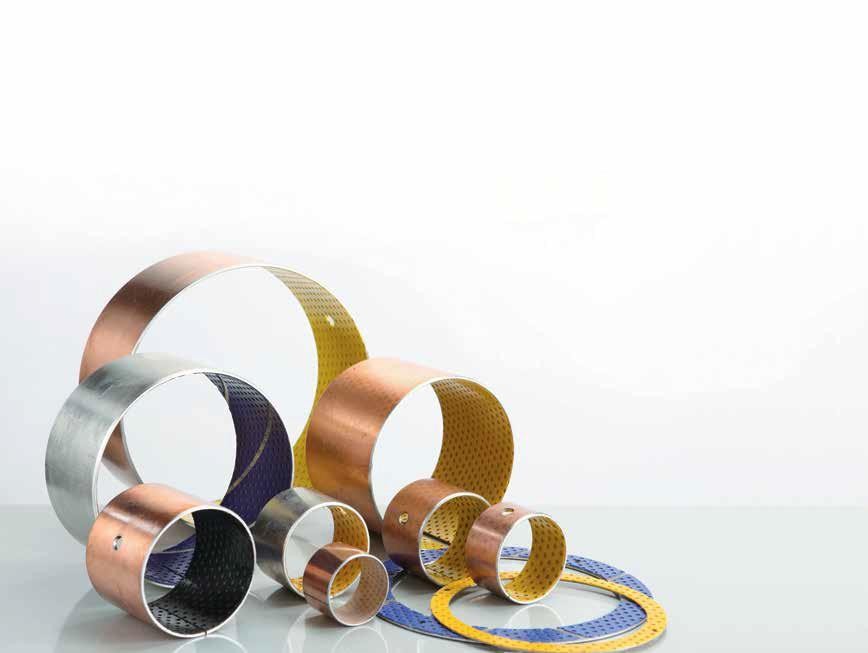 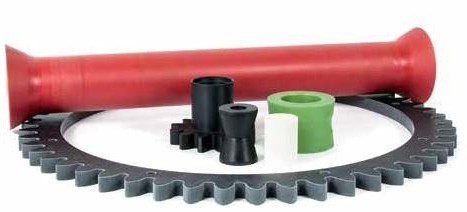 16	www.norden-maritime.no	17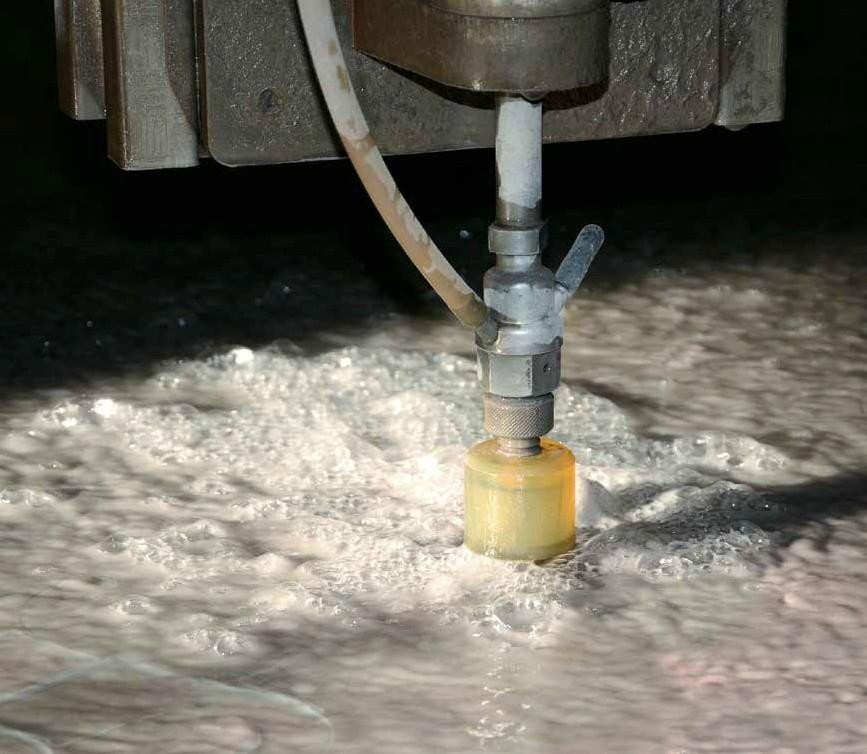 Water cuttingAbrasive water cutting is an advanced method for cutting different materials.Our machine is fitted with two cutting heads, but when equired, the full power of 35kW pump capacity can be channelled through one nozzle. Nearly all materials can be cut by this method. Up to 110mm thick steel can be cut with a precision of better than 0,1 mm.The table is 2000mm x 3000mm and maximum weight is 1000 kg/m². The cut itself is very fine and no thermal effects appear in the material.18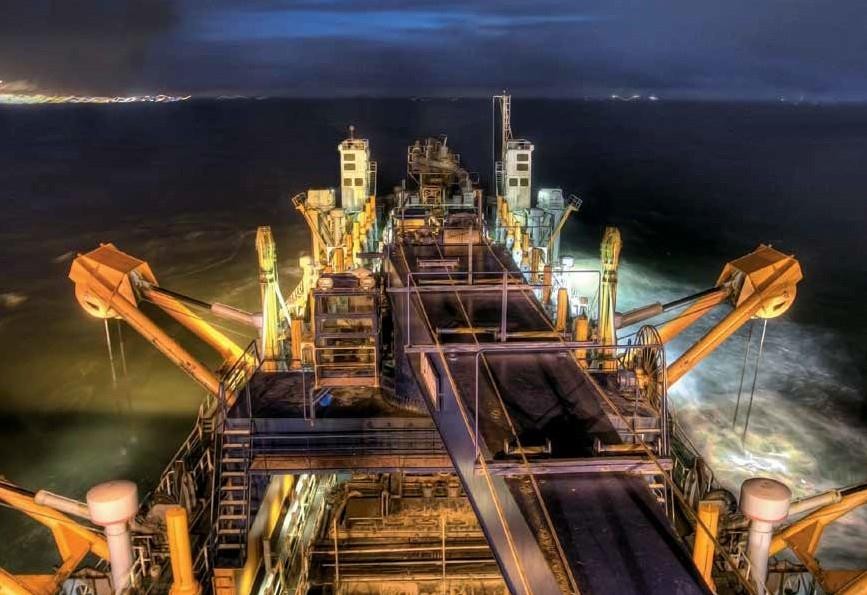 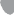 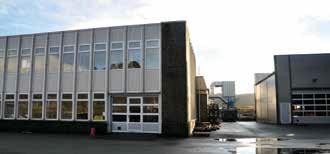 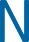 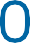 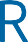 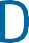 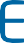 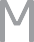 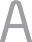 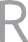 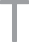 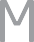 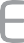 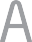 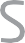 Industriveien 13 | 5210 Os | Norway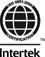 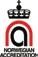 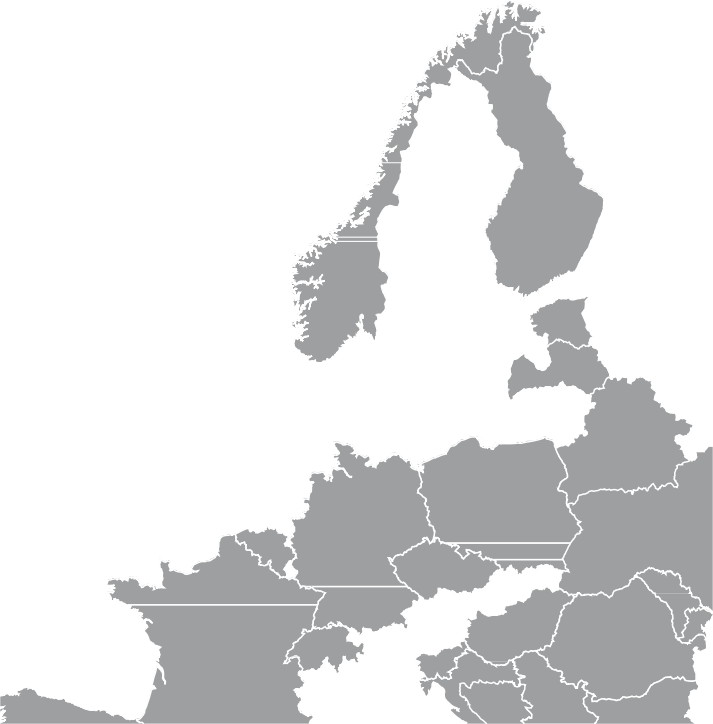 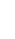 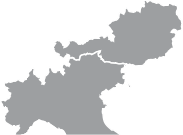 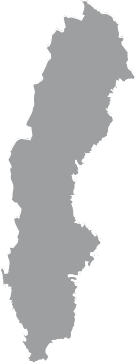 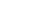 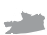 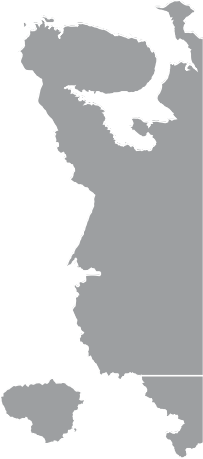 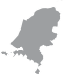 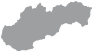 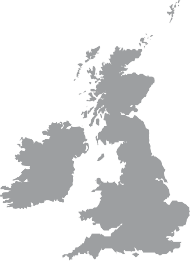 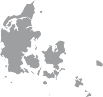 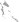 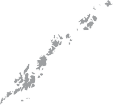 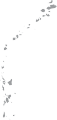 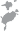 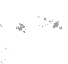 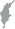 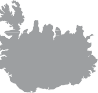 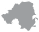 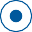 Phone: +47 5656 5570 | TL@norden-maritime.no | www.norden-maritime.no